HHS Drama Club PRESENTS:CHILDREN OF EDEN 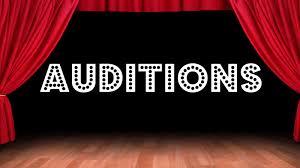 Thank you SO MUCH for your interest in being a part of Children of Eden!CAST TO DO:AUDITIONS: Are Friday, June 1, 5:30-8:30 PM at Harrisburg High School Little Theatre. Note: Please contact Mandy Berg if this time does not work for you to audition.AUDITION FORM: Fill it out and bring it with you to auditions.PRACTICE: Provided readings & songs: Guys: Lost in the Wilderness, Girls: Spark of Creation. https://www.stlyrics.com/c/childrenofeden.htm OTHER NOTES: Come to auditions in comfortable clothes and close-toed shoes.Please be sure to look carefully at the Rehearsal Calendar so you know that you can commit before auditioning.We are primarily casting ages 13 through adult, but will have a few roles for those 12 and under.CREW TO DO:CREW FORM: Fill it out and bring it with you to auditions. Note: You do not need to stay at auditions, simply just drop off your form with Mandy Berg.CAST/CREW MEETING: Please attend the Cast/Crew Meeting on June 2 from 5:30PM-8:30PM at Harrisburg High School Little Theatre.OTHER NOTES:Although you are not required at auditions, you are welcome to stay.Please be sure to look carefully at the Rehearsal Calendar so you know that you can commit before agreeing to be a part of the crew.INCLUDED IN THE AUDITION PACKET: Rehearsal CalendarAudition InformationAudition ReadingsCrew FormTech FormPlease let me know if you have any questions or concerns with the attached information. If not, we will see you at auditions!!!!EMAIL: amandarberg@hotmail.com REHEARSAL CALENDARPLEASE NOTE: It is extremely important that you look at these dates PRIOR TO AUDITIONS/SIGNING UP FOR CREW. There is flexibility until July 20, then we cannot have cast/crew miss rehearsals after that.April 12- May 31: Audition Packets available.CAST/CREW: Read through it/fill it out and bring to auditions.Friday, June 1: Auditions from 5:30-8:30PM at Harrisburg High School Little Theatre.It is preferred that you audition at this time, but if you are unable to, please contact Mandy Berg at amandarberg@hotmail.com.Cast/Crew List will be emailed out the following day.Saturday, June 2: FULL CAST/CREW MANDATORY MEETING from 5:30PM-8:30PM at Harrisburg High School Little Theatre.Scripts/Music will be handed out, announcements made, rehearsal calendars handed out, etc. And, if times allows, we will read/sing through the script.Monday, June 4 - Sunday, June 17:Everyone works on their own to memorize lines and music.HERE ARE THE TENTATIVE REHEARSAL DATES/TIMES: REHEARSALS:At Harrisburg High School Little Theatre/PAC June 18/19/21/25/26/28, July 9/10/12/16/17/19/20/23/24/25/26 from 5:30-8:30 and July 7 (Saturday) & July 21 (Saturday) both from 9AM-5PM.SHOW DATES:July 27 @ Harrisburg High School at 7PM.July 28 @ Harrisburg High School at 2PM.Following the July 28 show, there will be strike and a cast/crew party.AUDITION INFORMATIONFOR AUDITIONS: Please come ready to have fun, dressed comfortably, and confident about what you can bring to the cast/crew!Please be on time!!! Remember: your audition starts when you walk in.Plan on auditions taking the entire time (5:30-8:30) but they may end early.Be sure you give me your Audition Form: Please make sure you have written down ALL POTENTIAL CONFLICTS and that the ENTIRE FORM IS FILLED OUT ACCURATELY!!!The more comfortable you get with the song and readings prior to auditions, the better off you will be, so do some prep ahead of time!CAST:You need to commit to being ON TIME and READY TO REHEARSE.Bring your calendar to our 1st mandatory cast/crew meeting. That is where you will get our final rehearsal calendar.You need to commit to practicing ON YOUR OWN.CREW:You need to commit to being ON TIME and READY TO WORK.Bring your calendar to our 1st mandatory cast/crew meeting. That is where you will get our final rehearsal calendar.You will not have to be at all of the rehearsal dates mentioned above.READING #1 (Father, Adam, Eve)EVE: FatherFATHER: YesEVE: What’s That?FATHER: Where?EVE: There. the water sort of... falls out of the rocks.FATHER: Oh, that. It’s called a “waterfall.”
ADAM: A “waterfall?”
FATHER: Yes...... You see, the water comes gushing out...
EVE: No, no, not that! (Points a little higher) That!
FATHER: Oh, that! That’s a hill.
ADAM: It’s very high up.FATHER: As close as I could get it to the stars.EVE: No, no, no! On top of the hill. (A little defensive)FATHER: Oh... that... It’s just a tree.EVE: But it’s glistening.FATHER: No, it’s not! Is it?ADAM: Well, it is glistening a bit.
(FATHER is getting more and more tense. He really doesn't want to talk about this)
FATHER: Yes, well... er... that would be the fruit.
EVE: (Very excited)Why is the fruit glistening?
FATHER: Well...Is it a special kind of a tree?ADAM: Eve... I don’t think you should ask so many questions.EVE: Why not?(FATHER suddenly loses his patience. HE hadn't planned for any of this)FATHER: All right! Look! It’s called the Tree of Knowledge. And whether the fruit is glistening or not...EVE: Well, it is...FATHER: All right! It’s glistening. The fruit is glistening. It’s also very, very bad for you,and you must never, ever eat it. Or even touch it. Understand? ADAM: It’s all right, Father. We won’t touch it.EVE: Why not?FATHER: You don’t need to know that...EVE: Why not?FATHER: Children! If you love me, if you love this family, you will never eat of that fruit. Either of you.ADAM/EVE: We promise, Father.READING #2 (Snake, Eve)SNAKE: Exsscussse me. EVE: (Startled) Who’s that? SNAKE: I’m ssso sssorry. It wasn’t my intention to ssstartle you, but I couldn’t resissst listening to your quessstions. EVE: Snakes don’t talk. SNAKE: Ssspecial sssnakes do. EVE: They do? READING #3 (CAIN, ABEL)CAIN: Abel! Now’s our chance. (Goes to the shanty and brings out a rough bundle as he continues to speak) Mama and Papa are down by the river. I’ve packed the provisions. Come on. We can be miles away by nightfall. ABEL: I’m not coming. (Kneels at the altar) OH, FATHER, THESE GIFTS MAY YOU RECEIVE, TO THANK YOU... CAIN: Brother, come with me. We can’t stay, rotting away here, forever. (ABEL continues with his prayer, trying his best to block out his brother's plea) ABEL HERE WE ARE, YOUR GRATEFUL CHILDREN. PLEASE, ACCEPT OUR SACRIFICE. MAY YOU HEAR US AND FORGIVE US. BRING US BACK TO PARADISE... CAIN (Breaking into his brother's prayer) ALL THESE YEARS OF THIS CRUEL JOKE, THE BEST OF OUR HARVEST GOING UP IN SMOKE, PRAYING FOR A FUTURE FROM THESE SILENT, STONY SHELVES — HOW MUCH MORE OF THIS MUST WE TAKE? THIS IS THE MORNING WE FIN’LLY MAKE A FUTURE FOR OURSELVES!AUDITION FORMNAME:______________________________________________________________________________________EMAIL:______________________________________________________________________________________ PHONE NUMBER:_____________________________________________________________________________AGE: _______________________________________________________________________________________LOOKING AT THE REHEARSAL DATES ABOVE, WHAT CONFLICTS DO YOU HAVE? BE ACCURATE!!!____________________________________________________________________________________________________________________________________________________________________________________________________________________________________________________________________________________________________________________________________________________________________________________________________________________________________________________________________________IF YOU ARE NOT CAST IN THE SHOW, WOULD YOU BE WILLING TO BE A PART OF THE TECH CREW?:YES___________________________NO____________________________If so, what area?__________________________AFTER ENSURING THAT ALL ABOVE INFORMATION IS TRUE, PLEASE PRINT/SIGN YOUR NAME AND DATE BELOW. THIS IS YOUR SHOW COMMITMENT CONTRACT. __________________________________________________________________      _______________________NAME PRINT				           NAME SIGN					     DATEDIRECTORS NOTES: DO NOT WRITE BELOW THIS LINENOTES: CREW FORMNAME:______________________________________________________________________________________EMAIL:______________________________________________________________________________________ PHONE NUMBER:_____________________________________________________________________________AGE: _______________________________________________________________________________________LOOKING AT THE REHEARSAL DATES ABOVE, WHAT CONFLICTS DO YOU HAVE? BE ACCURATE!!!____________________________________________________________________________________________________________________________________________________________________________________________________________________________________________________________________________________________________________________________________________________________________________________________________________________________________________________________________________WHAT ARE YOUR TOP 3 TECH ROLE PREFERENCES?:LightsSoundSpotStage ManagerAssistant Stage ManagerRun CrewCostume/HairAssistant DirectorDance CaptainSet Build/DesignOther?1._____________________________________     2._____________________________________    3._____________________________________AFTER ENSURING THAT ALL ABOVE INFORMATION IS TRUE, PLEASE PRINT/SIGN YOUR NAME AND DATE BELOW. THIS IS YOUR SHOW COMMITMENT CONTRACT._______________________________________________________________       ________________________NAME PRINT				           NAME SIGN					     DATEDIRECTORS NOTES: DO NOT WRITE BELOW THIS LINENOTES: SNAKE: Snakes ask quessstions, too. Shall I ask you some? EVE: (EVE thinks for a moment, entranced by this thought) Oh, yesss... I mean, yes. SNAKE: What happens to the sun after it sets? EVE: I don’t know. What? SNAKE: Here’s another one. Where does music go after you’ve listened to it? EVE: (Again, EVE is quite delighted by the question) Where? SNAKE: What becomes of dreams when you’re not asleep? EVE: (And that does it. EVE is mesmerized and hooked) Ooooh, you do ask the most delicious questions. SNAKE: (Smugly) Thanksss. Do you know the answers? SNAKE: Oh! So you’re not just interested in questions. You’re interested in answers, too. You are... ambitiousss... ABEL But Cain, if it’s God’s will that we were put here... CAIN IS IT GOD’S WILL, OR HAVE WE ALL BEEN CONNED? BROTHER, WE WILL NEVER KNOW. WE WILL NEVER GROW, IF WE NEVER GO BEYOND... ABEL: We promised, Cain. CAIN: We wouldn’t be the first ones to break a promise. ABEL: I can’t believe that, Cain. CAIN: Why can’t you? ABEL: Maybe I’m just not as angry as you are, Cain. CAIN: You should be! 